自行委托类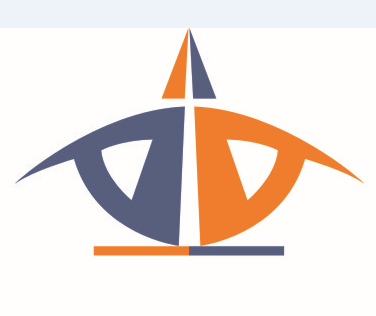 竞争性磋商文件项目编号：ZQDLZB202200053SH 项目名称：临床医学专业教学资源库网络平台采购人：肇庆医学高等专科学校采购代理机构：肇庆德力招标代理有限公司发布日期：2022.09.02 目    录第一篇   采购邀请书	2第二篇   供应商须知	5第三篇   用户需求书	13第四篇   合同条款（样式）	23第五篇   响应文件格式	27附件一：评审工作大纲	52第一篇   采购邀请书项目概况 临床医学专业教学资源库网络平台的潜在供应商应在肇庆市前进北路10号（联通大厦）第十一层第1107室获取采购文件，并于2022年09月13日15时00分（北京时间）前提交响应文件。一、项目基本情况项目编号：ZQDLZB202200053SH项目名称：临床医学专业教学资源库网络平台采购方式：竞争性磋商预算金额：200,000.00元采购需求：合同包1(临床医学专业教学资源库网络平台):合同包预算金额：200,000.00元本合同包不接受联合体报价合同履行期限：合同所约定的全部义务履行完毕之日止。二、申请人的资格要求：1.投标供应商应具备《政府采购法》第二十二条规定的条件，提供下列材料：1）具有独立承担民事责任的能力：在中华人民共和国境内注册的法人或其他组织或自然人， 投标（响应）时提交有效的营业执照（或事业法人登记证或身份证等相关证明） 副本复印件。分支机构投标的，须提供总公司和分公司营业执照副本复印件，总公司出具给分支机构的授权书；2）有依法缴纳税收和社会保障资金的良好记录：提供近六个月内任意一个月的依法缴纳税收和社会保障资金的相关材料。如依法免税或不需要缴纳社会保障资金的,提供相应证明材料；3）具有良好的商业信誉和健全的财务会计制度：提供2020年或2021年度财务状况报告或基本开户行出具的资信证明，供应商为新成立的，提供成立至今的月或季度财务报告或报表复印件；4）履行合同所必须的设备和专业技术能力：以填写《资格声明书》为准；5）参加采购活动前3年内，在经营活动中没有重大违法记录：以填写《资格声明书》为准。重大违法记录，是指供应商因违法经营受到刑事处罚或者责令停产停业、吊销许可证或者执照、较大数额罚款等行政处罚。（较大数额罚款按照发出行政处罚决定书部门所在省级政府,或实行垂直领导的国务院有关行政主管部门制定的较大数额罚款标准， 或罚款决定之前需要举行听证会的金额标准来认定）。2.落实政府采购政策需满足的资格要求：本项目整体专门面向中小企业采购。投标供应商须是符合本项目采购标的对应行业（本项目行业为：软件和信息技术服务业）的政策划分标准的中小企业。监狱企业、残疾人福利单位视同小型、微型企业。（注：中小企业以供应商填写的《中小企业声明函》（见投标格式）为判定标准，残疾人福利性单位以供应商填写的《残疾人福利性单位声明函》（见投标格式）为判定标准，监狱企业须供应商提供由省级以上监狱管理局、戒毒管理局（含新疆生产建设兵团）出具的属于监狱企业的证明文件，否则不予认定。）3.本项目的特定资格要求： 合同包1(临床医学专业教学资源库网络平台)特定资格要求如下:（1）按照《关于在政府采购活动中查询及使用信用记录有关问题的通知》（财库﹝2016﹞125号）的要求，响应供应商未被列入“信用中国”网站（https://www.creditchina.gov.cn/ ）“重大税收违法失信主体”、“政府采购严重违法失信名单”及“中国执行信息网”网站（http://zxgk.court.gov.cn/）“失信被执行人名单”；不处于中国政府采购网（https://www.ccgp.gov.cn） “政府釆购严重违法失信行为信息记录”中的禁止参加政府采购活动期间，否则拒绝其参与政府釆购活动（相关失信记录已失效、处罚期限届满的除外）。供应商需提供上述三个网站的网页查询结果作为证明材料【釆购人或釆购代理机构将于投标截止日当天在上述渠道复查供应商的信用记录，若供应商自查结果与釆购人或釆购代理机构复查结果不一致，将以复查结果为准】。 （2）单位负责人为同一人或者存在直接控股、管理关系的不同供应商，不得同时参加本采购项目（或采购包）投标（响应）。为本项目提供整体设计、规范编制或者项目管理、监理、检测等服务的供应商，不得再参与本项目投标（响应）。以填写《资格声明书》为准。（3）已购买本项目竞争性磋商文件。三、获取采购文件时间：2022年09月03日至2022年09月09日，每天上午09:00:00至12:00:00，下午14:30:00至17:30:00（北京时间,法定节假日除外）地点：肇庆市前进北路10号（联通大厦）第十一层第1107室方式：现场获取售价： 200元四、响应文件提交截止时间：2022年09月13日15时00分00秒（北京时间）地点：肇庆德力招标代理有限公司会议室（肇庆市前进北路10号（联通大厦）第十一层第1102室）五、开启时间：2022年09月13日15时00分00秒（北京时间）地点：肇庆德力招标代理有限公司会议室（肇庆市前进北路10号（联通大厦）第十一层第1102室）六、公告期限自本公告发布之日起3个工作日。七、其他补充事宜1. 本项目只接受正式购买磋商文件的供应商参与磋商。购买磋商文件时，供应商代表须携带本人身份证原件及复印件。2.需要落实的政府采购政策：《政府采购促进中小企业发展管理办法》（财库〔2020〕46号）、《关于政府采购支持监狱企业发展有关问题的通知》(财库〔2014〕68号)、《关于促进残疾人就业政府采购政策的通知》（财库〔2017〕141号)、《关于环境标志产品政府采购实施的意见》（财库〔2006〕90号）、《节能产品政府采购实施意见》的通知（财库〔2004〕185号）、《关于调整优化节能产品、环境标志产品政府采购执行机制的通知》（财库〔2019〕9号）等。八、凡对本次采购提出询问，请按以下方式联系。1.采购人信息名称：肇庆医学高等专科学校地址：广东省肇庆市西江南路6号　　　　　　　　联系方式：梁老师、叶老师、邓老师 电话：0758-28343742.采购代理机构信息名称：肇庆德力招标代理有限公司地址：肇庆市前进北路10号第十一层第1107室联系方式：0758-21600283.项目联系方式项目联系人：卫女士 电话：0758-2160028  第二篇   供应商须知目 录一、总则1  说明2  合格的供应商3  磋商费用二、磋商文件4  磋商文件的构成5  磋商文件的澄清6  磋商文件的修改、补充和澄清三、响应文件的编制7  磋商语言及度量衡单位8  响应文件的组成9  磋商10 磋商保证金（本项目不适用）11 磋商有效期12 响应文件的式样和签署四、响应文件的递交13 响应文件的密封和标记14 磋商截止时间15 迟交的响应文件16 响应文件的修改和撤回五、磋商与评审17 接收文件18 评审过程的保密性19 磋商小组20 评审原则及方法六、授予合同21 合同的授予标准22 成交通知23 签订合同24 成交服务费25 废标的认定一、磋商须知前附表一、总则说明采购范围详细要求见本磋商文件《用户需求书》。合格的供应商2.1  合格的供应商规定，详见《磋商须知前附表》。磋商费用3.1  	供应商应承担参与本次磋商自身发生的所有费用，不论磋商的结果如何，采购代理机构和采购人在任何情况下均无义务和责任承担这些费用，采购人将不对任何供应商作补偿。二、磋商文件磋商文件的构成磋商文件由下列文件以及在采购过程中发出的澄清更正文件组成：第一篇  采购邀请书第二篇  供应商须知第三篇  用户需求书第四篇  合同样本（格式）第五篇  响应文件格式附件一  评审工作大纲供应商应审阅磋商文件中所有须知、格式、条款和规格。供应商未按磋商文件要求提供全部资料或提交的响应文件未对磋商文件作出实质性响应，且未响应的条款对采购人不利，那么供应商将承担其风险并导致响应文件被拒绝。磋商文件中，如标有“★”的条款均为必须完全满足指标，供应商须进行实质性响应，供应商若有一项带“★”的条款未响应或不满足，将按无效响应处理。磋商文件中，凡标有“▲”的条款均为本采购项目的重要评审内容。供应商必须予以重视。磋商小组将按照本采购项目的评审方法对供应商的响应程度进行综合评审。本磋商文件使用的词语有如下定义：采购人：肇庆医学高等专科学校。供应商：参加临床医学专业教学资源库网络平台的报价，并向采购代理机构提交响应文件的当事人。采购代理机构：肇庆德力招标代理有限公司。磋商小组：磋商小组是依照《中华人民共和国政府采购法》等法规组建的专门负责本次采购的评审工作的临时性机构。“成交供应商”指其报价被采购人接受，并与采购人签订专业合同的当事人。日期：指公历日。磋商文件：指由采购代理机构发出的本磋商文件，包括全部章节和附件。响应文件：指供应商根据本磋商文件向采购代理机构提交的全部文件。合格的服务：是指除货物和工程以外的其他政府采购对象，且满足实质性采购需求。合同：指由本次采购所产生的合同或合约文件。磋商文件中的标题或题名仅起引导作用，而不应视为对磋商文件内容的理解和解释。磋商文件中所规定的“书面形式”，是指任何手写的、打印的或印刷的通讯，包括电报和传真发送。信息发布媒体，详见《磋商须知前附表》。磋商文件的澄清5.1  供应商对本磋商文件如有疑问，请于报价截止日期前将问题按采购邀请书中载明的邮政地址以书面函件形式（加盖供应商公章）交至采购代理机构，超出上述截止时间提出的任何疑问，采购人及采购代理机构可不予答复。5.2   踏勘现场内容，详见《磋商须知前附表》。磋商文件的修改、补充和澄清在磋商截止日期前任何时候，采购人可主动地或在答复供应商提出澄清的问题时对磋商文件进行修改、补充或澄清。磋商文件的修改、补充或澄清将以书面函件形式通知所有购买磋商文件的供应商，并对其具有约束力。对方应24小时内以书面函件的形式确认已收到该修改、补充或澄清文件（须加盖公章，可通过传真形式）。为使供应商在准备响应文件时有合理的时间考虑磋商文件的修改，采购人及采购代理机构可酌情推迟本项目报价截止日期。所有磋商文件的修改、补充或澄清文件，均是磋商文件的组成部分，对采购人和供应商起约束作用。当磋商文件、磋商文件的澄清、修改、补充等在同一内容的表述上不一致时，以最后发出的书面文件为准。三、响应文件的编制磋商语言及度量衡单位7.1   供应商的响应文件以及供应商与采购人或采购代理机构就有关磋商的所有往来函电均应使用简体中文。7.2   响应文件使用的度量衡单位采用中华人民共和国法定计量单位。8.	响应文件的组成（详见《第五篇 响应文件格式》）9.	报价响应文件中，全部报价内容的报价，必须用人民币报价，并以“元”为单位。供应商提交证明其有合格性的证明文件作为响应文件的一部分，详见《磋商须知前附表》；供应商应根据磋商文件的要求，参照报价表格式填报。报价表上的价格应包含下列内容：报价包含履行合同所有服务内容所需的所有费用报价均包含所有的税费、规费不能在报价价格之外还有其他费用出现。供应商的报价在合同执行过程中是固定不变的，不得以任何理由予以变更。任何包含价格调整要求的报价被认为是非实质性响应报价而予以拒绝。供应商根据供应商须知第9.3条款的规定将报价设分项内容，此内容仅供磋商小组评审时使用；在任何情况下不限制采购人以不同的条件成交的权利。供应商不得低于企业自身成本竞投。本采购项目的最高报价限价，详见《磋商须知前附表》，如供应商的报价不在最高报价限价内，则响应文件作无效处理。10.	磋商保证金（本项目不适用）11.	磋商有效期磋商有效期（详见《磋商须知前附表》)，响应文件应在磋商有效期内保持有效。磋商有效期比规定期限短的将被视为非响应性报价而予以拒绝。成交供应商的响应文件作为合同组成部分，合同失效时同时失效。特殊情况下在原有磋商有效期截止之前，采购代理机构可征求供应商同意延长磋商有效期。这种要求与答复均应以书面形式提交。供应商可以拒绝采购代理机构的这种要求。接受磋商有效期延长的供应商将不会被要求和允许修正其响应文件。12.	响应文件的式样和签署供应商应准备一份“报价信封”（包括响应文件电子文档一份）、响应文件（含商务部分、技术部分、经济部分）一份正本（注明供应商名称及项目名称）和三份副本，在每一份响应文件上编上页次，装订成册（不允许使用活页夹），并要明确注明 “正本”或“副本”字样，一旦正本和副本发现差异，以正本为准。响应文件正本和副本须打印或用不褪色墨水书写，由供应商法定代表人（或负责人）或其授权代表签字，后者须将“法人授权委托证明书”以书面形式附在响应文件中。副本文件可由正本文件复印而成。响应文件封面，报价函均应加盖供应商公章并经法定代表人（或负责人）或其委托人签字或盖章（如响应文件封面是加膜硬皮封面，可在加膜硬皮封面的下一页封面上盖章）。除供应商对错处作必要修改外，响应文件中不许有加行、涂抹或改写。若有修改须由签署响应文件的人进行签字，并加盖供应商公章。电子文件用MS OFFICE97/2000或以上版制作，内容包括：由供应商自行制作的与响应文件正本一致的所有文件。电子文件用U盘或光盘储存，并密封于报价信封内。响应文件的[正本]及所有[副本]的封面均须加盖供应商公章。响应文件的封面应注明“采购项目名称、项目编号、采购人名称、供应商名称、磋商日期等”。电报、电传、传真报价概不接受。报价信封须单独密封并加盖供应商公章。四、响应文件的递交13.	响应文件的密封和标记供应商应将响应文件（含商务部分、技术部分、经济部分）、报价信封分别单独密封封装。“电子文件”密封于“报价信封”内。密封封装：表面应正确标明供应商名称、项目名称、采购人名称、磋商日期等，并注明磋商时间之前不得开封（在封口位置的封条上标注注明），封口位置须加盖供应商公章。响应文件已密封但不按前述标志封包由此而引起的提前开封或错放责任由供应商承担。如果封套未按供应商须知要求密封和加写标记，采购代理机构对误投或过早启封概不负责。对由此造成提前开封的响应文件，采购代理机构予以拒绝，并退回供应商。磋商前，由供应商授权代表检查各供应商响应文件的密封情况。14.	磋商截止时间本次采购的磋商截止时间，详见《磋商须知前附表》。本次采购的响应文件递交时间，详见《磋商须知前附表》，采购代理机构收到响应文件的时间不得迟于14.1条款规定的截止时间。供应商务必于磋商截止时间前，将响应文件按要求送达磋商地点，详见《磋商须知前附表》，交于收件人：肇庆德力招标代理有限公司工作人员。在推迟了磋商截止时间的情况下，采购代理机构、采购人和供应商受磋商截止时间制约，其所有权利和义务均应延长至新的截止时间。15.	迟交的响应文件采购代理机构将拒绝并原封退回在其规定的磋商截止时间后收到的任何响应文件。16.	响应文件的修改与撤回供应商在递交响应文件后，可以修改或撤回其响应文件，但应保证采购代理机构在规定的磋商截止时间之前，收到这些文件的书面通知。供应商对响应文件的修改或撤回的通知应按第12款和第13款规定进行准备、密封、标注和递送。磋商截止时间后不得修改响应文件。但属于磋商小组在评审中发现的计算错误并进行核实的修改不在此列。磋商有效期内，供应商不得对其响应文件做任何修改亦不得撤回其报价。五、磋商与评审17.	接收文件采购代理机构组织和主持磋商仪式，供应商的法定代表人（或负责人）或其授权代表务必准时参加磋商仪式并签名报到以证明其出席。如供应商法定代表人（或负责人）或其授权代表不到磋商现场，所送达的响应文件将被拒绝。按照第16款规定，提交了可接受的“撤回”通知的响应文件将不予开封。在磋商过程中，响应供应商提交的澄清文件和最终响应文件，由响应供应商法人代表或授权代表签署后生效，响应供应商应受其约束。迟交或撤回的响应文件将被原封退回给供应商。采购代理机构将记录磋商过程的有关内容，并由供应商签字确认，存档备查。18.	 评审过程的保密性公开最终报价后，直至向成交供应商授予合同时止，凡与审查、澄清、评估和比较报价的有关资料以及授标意见等，均不得向供应商及与评审无关的其他人透露，否则追究有关当事人的法律责任。在评审过程中，如果供应商试图在响应文件审查、澄清、比较及授予合同方面向采购代理机构和采购人施加任何影响，其响应文件将被拒绝。评审结果未公示前，供应商均不得主动与磋商小组、采购人、主办机构联系以探取评审信息。在磋商过程中，磋商小组应当严格遵循保密原则，未经供应商同意不得向任何人透露技术、价格和其他重要信息。19．磋商小组19.1依法组建磋商小组。磋商小组成员由采购人的代表和技术、经济等方面的专家组成，详见《磋商须知前附表》。磋商小组的成员在评审过程中必须严格遵守政府采购的有关规定。19.2磋商小组依法根据磋商文件的规定，进行响应文件的评审，得出评审结果，并向采购人推荐成交候选人。19.3磋商小组将本着公开、公平、公正、诚实信用的原则，严格按照法律法规和磋商文件的要求推荐评审结果。如发现磋商小组的工作明显偏离磋商文件的要求，或违法国家法律法规，采购人可会同监管部门商议解散磋商小组，重新组织招标或评审，并依法追究有关人员的法律责任。19.4 评审期间，采购人、磋商小组不得对磋商文件中一些涉及竞争的公平、公正性重要内容进行现场临时修改调整，也不得单独与供应商进行联系接触。20．评审原则及方法20.1 本次评审采用综合评分法，具体见磋商文件《附件一：评审工作大纲》六、授予合同21.	合同的授予标准21.1 从磋商小组推荐的第一、第二和第三成交候选人中，采购人依法确定成交供应商。22.	成交通知书22.1 响应文件有效期期满前，采购代理机构将以书面形式通知成交供应商其响应文件被接受。22.2 采购代理机构向成交供应商发出书面通知的同时，采购代理机构通知落选的供应商其响应文件未被接受而不提原因。22.3 成交通知书是合同的一个组成部分。22.4 在未取得合法理由而获批复前，成交供应商擅自放弃成交资格，则须承担相应的违约处罚责任，并赔偿采购人由此所造成的一切经济损失。22.5 采购人对任何无效响应行为可追诉至合同生效之前，一经被查证核实认实为无效响应者，其所获得的候选资格、成交资格均无效。23.  签订合同23.1采购人与成交供应商自成交通知书发出之日起三十日内并按要求缴付履约保证金（如需）后，按磋商文件要求和成交供应商响应文件承诺签订采购合同，但不得超出磋商文件和成交供应商响应文件的范围、也不得再行订立背离合同实质性内容的其他协议。对响应文件及澄清文件中出现歧义、不确定的内容等解释均以采购人的理解确认为准。23.2成交供应商在收到《成交通知书》后，应派遣其授权代表与采购人签署合同。24. 成交服务费24.1成交服务费详见《磋商须知前附表》24.2成交服务费的货币为人民币。24.3成交服务费支付方式：一次性以银行汇票、电汇、支票或现金的形式支付。24.成交服务费不在报价中单列。25  废标的认定25.1 符合专业条件的供应商或者对磋商文件作实质响应的供应商不足三家的；25.2 出现影响采购公正的违法、违规行为的；25.3 因重大变故，采购任务取消的。第三篇   用户需求书一、项目概况肇庆医学高等专科学校采购的“线上线下混合式教学平台系统云服务”要求基于教育部职业教育专业教学资源库项目“能学、辅教”的功能定位，按照《职业教育专业教学资源库建设工作手册（2019）》要求的“一体化设计、结构化课程、颗粒化资源”的专业教学资源库建设逻辑，顺应“互联网+职业教育”条件下以线上线下混合教学为主要特征的信息化教学需求，实现线上线下混合式学习课程新模式，提升学院教学信息化水平，可为肇庆医学高等专科学校各专业课程资源的上传、存储、传播、运行、应用、维护和更新等提供相应的技术服务。具体的建设目标可概括为：资源汇聚：可支持调用教育部“职业教育专业教学资源库项目”公共运行平台上已经完成验收的国家级专业教学资源库的标准课程，最大限度的利用国家资源库建设成果，为肇庆医学高等专科学校推进优质数字课程资源建设提供平台载体和资源素材支持。在线教学：提供功能完备的SPOC在线教学服务，肇庆医学高等专科学校学生可通过该平台进行在线学习，平台可为校内师生提供O2O教学和课堂移动端学习服务。成果推广：为肇庆医学高等专科学校拟申报国家级、省级专业教学资源库，提供运行平台支撑；支持肇庆医学高等专科学校自建的校本专业资源库、校本在线精品课程面向全社会开放；体现肇庆医学高等专科学校职业教育教学资源的系统性、示范性、精品化。二、平台各功能模块详细技术参数：三、售后服务要求1.成交供应商应及时完成平台部署，部署期间采购人的使用人员协助配合；部署完毕，成交供应商需组织采购人使用人员进行使用及日常维护等的培训。2.成交供应商提供1年免费质保期，质保期内平台免费升级，服务方负责所有因系统质量问题而产生的费用，所有服务免费。3.成交供应商指派专人负责与采购人联系售后服务事宜。通过QQ、微信或电话，提供7*24小时在线服务。学校提出问题，在2个小时内给予响应。4.平台采用云计算架构，学校不需要准备本地存储设备。质保期内，由成交供应商承担云存储空间及带宽加速等云端软硬件环境租用费用（包括但不限于云服务器、带宽、CDN加速），并进行平台的设置及调试。四、付款方式1.合同价格：合同价款为单价不变的合同总价，包括成交人履行合同所需的所有费用（含运输、安装、调试、税费等），采购人不再支付其它费用。2.本项目款项以人民币转账方式支付，采购人在平台能够正常投入使用后30天内凭成交人开具的符合中国企业会计准则的完税发票向财政部门申请支付合同总款的全款给成交人。第四篇   合同条款（样式）（仅供参考，最终以甲、乙双方签订的合同为准）临床医学专业教学资源库网络平台合 同 书项目编号：ZQDLZB202200053SH                                     合同编号：                                                     项目名称：临床医学专业教学资源库网络平台                                     甲方（采购人）：                                               乙方（成交供应商）：                                            合 同 书甲方（采购人）：                             合同编号：                        乙方（供应商）：                             签约地点：                        根据《中华人民共和国民法典》及《临床医学专业教学资源库网络平台》的采购结果和竞争性磋商文件（项目编号：ZQDLZB202200053SH）的要求，经双方协商一致，签订本合同。根据临床医学专业教学资源库网络平台的采购结果，按照《中华人民共和国政府采购法》，《中华人民共和国民法典》的规定， 经双方协商，本着平等互利和诚实信用的原则，一致同意遵守本合同如下。合同金额1.合同总价：（大写）：_________________元（￥_______________元）。2.总价包括所有完成本合同中要求的所有工作内容而发生的所有直接费用、间接费用和乙方要求获得的利润以及应由乙方承担的义务、责任和风险所发生的一切费用和赔偿。3.合同金额在合同执行期间固定不变，不得因零售价、劳务成本、运输成本、服务的行业标准或国家标准的变动或其他任何理由予以变更。服务范围　　甲方聘请乙方提供以下服务：1． 。2．……甲方乙方的权利和义务1.甲方的权利和义务2.乙方的权利和义务服务期限：按《用户需求书》要求。付款方式本项目款项以人民币转账方式支付，甲方在项目验收合格后30天内凭乙方开具的符合中国企业会计准则的完税发票向财政部门申请支付合同总款的全款给乙方。违约责任与赔偿损失1.乙方提供的服务成果不符合双方约定要求的，甲方有权拒绝验收，乙方应在收到甲方书面整改要求之日起10个工作日内予以修正，否则甲方有权终止合同，并追究乙方的违约责任，造成甲方损失的，乙方须无条件给予赔偿。2.乙方未能按本合同规定的服务时间提供服务，从逾期之日起每日按本合同总价3‰的数额向甲方支付违约金；逾期半个月以上的，甲方有权终止合同，由此造成的甲方经济损失由乙方承担。3.甲方无正当理由拒收接受服务，到期拒付服务款项的，甲方向乙方偿付本合同总的5%的违约金。甲方人 逾期付款，则每日按本合同总价的3‰向乙方偿付违约金。4.其它违约责任按《中华人民共和国民法典》处理。不可抗力1.由于不可预见、不可避免、不可克服等不可抗力的原因，一方不能履行合同义务的，应当在不可抗力发生之日起 14 天内以书面形式通知对方，证明不可抗力事件的存在。2.不可抗力事件发生后，甲方和乙方应当积极寻求以合理的方式履行本合同。如不可抗力无法消除，致使合同目的无法实现的，双方均有权解除合同，且均不互相索赔。争议的解决因本合同发生争议，由双方协商或由政府采购监督管理部门调解解决，协商或调解不成时，任何一方均向甲方住所地有管辖权的人民法院提起诉讼，因诉讼所产生的诉讼费、保全费、保全担保费、律师费（按广东省律师服务政府指导价计算）及其他合理费用均由违约方承担。（在诉讼期间，除有争议部分的事项外，合同其他部分仍应继续履行。）不可抗力任何一方由于不可抗力原因不能履行合同时，应在不可抗力事件结束后   日内向对方通报，以减轻可能给对方造成的损失，在取得有关机构的不可抗力证明或双方谅解确认后，允许延期履行或修订合同，并根据情况可部分或全部免于承担违约责任。税费在中国境内、外发生的与本合同执行有关的一切税费均由乙方负担。其它1.	本合同所有附件、竞争性磋商文件、响应文件、成交通知书均为合同的有效组成部分，与本合同具有同等法律效力。2.	在执行本合同的过程中，所有经双方签署确认的文件（包括会议纪要、补充协议、往来信函）即成为本合同的有效组成部分。3.甲乙双方在本合同尾部约定地址、电话、传真为各方的有效通讯方式。如一方地址、电话、传真号码发生变更的，应在变更前书面通知对方，否则，变更一方的有效通讯方式以本合同尾部约定为准。该有效通讯方式，同样适用于人民法院在未来可能发生的诉讼活动中的各类资料送达。任何一方送达地址发生变更应在变更当日内书面通知另一方，否则任何一方按照有效通讯方式向另一方送达书面资料被拒绝签收导致邮件被退回或因无法联系被退回的，退回之日视为送达之日。4.	未经甲方事先书面同意，乙方不得部分或全部转让其应履行的合同项下的义务。合同生效：1.	本合同在甲乙双方法人代表或其授权代表签字盖章后生效。2.	合同一式    份，甲方执【   】份，乙方执【  】份，具有同等法律效力。备注： 1.本合同所有附件均在签订合同时编制，其编制依据是磋商文件和成交供应商的响应文件。2.合同附件的具体内容与排列序号由双方在签订合同时确定。第五篇   响应文件格式一、响应文件请按响应文件编制的顺序和以下要求格式制作：（一）自查表（二）经济部分的响应文件格式1．报价表2. 分类报价表（供参考，格式自拟）（三）商务部分的响应文件格式磋商函资格声明书法定代表人（或负责人）证明书（加盖供应商公章）法定代表人（或负责人）授权书（加盖供应商公章）供应商的相关资格证明资料复印件（加盖供应商公章），其中包括：A.中小企业声明函或监狱企业的证明文件或残疾人福利性单位声明函B.证明供应商的合格性的证明文件，详见《磋商须知前附表》第9条款内容；C.其他资格证明资料，（不限于《第三篇 用户需求书》内容）；类似项目业绩（如有）类似业绩良好评价证明复印件（加盖供应商公章）（如有）供应商应提供针对本次采购而制定的服务计划及承诺（加盖供应商公章）合同条款偏离表 实质性响应条款（“★”项）响应表（如有）重要条款（“▲”项）响应表（如有）供应商简介供应商主管人员概况，本项目管理人员的资历、工作履历、业绩等文件（加盖供应商公章）。最近3年企业牵涉的主要诉讼案件（如有）成交服务费承诺书其它文件A.资信证明（重合同守信誉）（如有）；B.其他证明资料（不限于《用户需求书》，或《评分标准和细则》“评分因素”中评分内容）（如有）（四）技术部分需求响应表需求差异表实施方案（供应商应根据实际情况，按上述内容及顺序编订成册）二、报价信封按以下顺序装订（另单独分装）：报价表响应文件的电子文档（一）自查表1.1资格性/符合性自查表供应商：（加盖供应商公章）法定代表人（或负责人）或其授权代表签名： 日期：  年   月  日1.2 评审项目磋商资料表供应商：（加盖供应商公章）法定代表人（或负责人）或其授权代表签名： 日期：  年   月  日（二）经济部分1． 报价表报价表项目名称：临床医学专业教学资源库网络平台项目编号：ZQDLZB202200053SH 备注： 本表一式二份，一份随报价信封一起提交，一份编入响应文件（经济部分）。供应商：（加盖供应商公章）法定代表人（或负责人）或其授权代表签名： 日期：  年   月  日2. 分类报价明细表（供参考，格式自拟）分类报价明细表项目名称：临床医学专业教学资源库网络平台项目编号：ZQDLZB202200053SH                                 [货币单位：人民币元]供应商：（加盖供应商公章）法定代表人（或负责人）或其授权代表签名： 日期：  年   月  日（三）商务部分1.磋商函磋  商  函致：肇庆医学高等专科学校肇庆德力招标代理有限公司根据贵方为临床医学专业教学资源库网络平台（项目编号：ZQDLZB202200053SH）的报价邀请，我方        　（供应商名称）作为供应商正式授权　       （授权代表全名，职务）代表我方进行有关本磋商的一切事宜。在此提交的磋商文件，包括如下等内容，并已单独密封封装：（—）报价信封【一份】（按文件要求的内容）；（二）响应文件（含经济部分、商务部分、技术部分）【正本一份，副本三份】。我方已完全明白文件的所有条款要求，并重申以下几点：（—）我方决定参加编号为ZQDLZB202200053SH的磋商；（二）有关服务的报价总价（详见报价表）；（三）本磋商文件的有效期自报价截止日后90天有效，如成交，有效期将延至合同终止日为止；（四）我方已详细研究了文件的所有内容包括修正文（如有）和所有已提供的参考资料以及有关附件并完全明白，我方放弃在此方面提出含糊意见或误解的一切权力；（五）我方同意按照贵方可能提出的要求而提供与磋商有关的任何其它数据或信息；（六）我方声明响应文件及所提供一切资料均真实无误，无任何虚假或不真实的材料。如我方在响应文件中提供任何不真实的材料，无论其材料是否重要，采购人及采购代理机构可视为报价无效，并由我方承担由此产生的全部法律责任。（七）我方理解贵方不一定接受最低报价或任何贵方可能收到的报价；（八）我方如果成交，将保证履行磋商文件以及磋商文件修改书（如有）中的全部责任和义务，在成交通知书规定的时间内签订《合同书》，并严格按国家有关法规履行自己的全部责任，按质、按量、按期完成《合同书》中的全部任务，其中服务期限：                   。供应商：（加盖供应商公章）              法定代表人（或负责人）或其授权代表签名：    日　　　期：       年   月   日2.资格声明书资格声明书致：肇庆德力招标代理有限公司为响应你方组织的“临床医学专业教学资源库网络平台”的采购活动[项目编号为：ZQDLZB202200053SH]，我方愿参与竞争性磋商。我方作为   （供应商名称）   是在法律、财务和运作上独立于采购人、采购代理机构的投标人，提交所有文件和全部说明是真实的和正确的。我方理解你方可能还要求提供更进一步的资格资料，并愿意应你方的要求提交。我方具备良好的商业信誉和健全的财务会计制度。我方具备履行合同所必需的设备和专业技术能力。我方在参加政府采购活动前三年内，在经营活动中没有重大违法记录。我方与其他投标供应商不存在单位负责人为同一人或者存在直接控股、管理关系。我方如为采购项目提供整体设计、规范编制或者项目管理、监理、检测等服务的供应商，不再参加该采购项目的其他采购活动。我方符合法律、行政法规规定的其他条件。供应商名称：                       （加盖供应商公章）法 定 地 址：					邮       编：					授权代表（签字）：                    签字人姓名（印刷体）                 .电       话：						传       真：						3.法定代表人（或负责人）证明书法定代表人（或负责人）证明书               同志，现任我单位     职务，为法定代表人（或负责人），特此证明。附：法定代表人（或负责人）性别：         年龄：           身份证号码：营业执照号码：主营：	兼营：  签发日期：        单位：      （盖章）说明：1.法定代表人（或负责人）为企业事业单位、国家机关、社会团体的主要行政负责人。2.内容必须填写真实、清楚、涂改无效，不得转让、买卖。3.将此证明书提交对方作为合同附件或凭证。（为避免废标，请供应商务必提供下列附件)4.法定代表人（或负责人）授权书法定代表人（或负责人）授权书致: 肇庆医学高等专科学校肇庆德力招标代理有限公司本授权书声明：注册于             （国家或地区）的                        （供应商名称）的在下面签字的                                 （法定代表人（或负责人）姓名、职务）代表本公司授权在下面签字的                 （身份证号码：   ）（被授权人的姓名、职务）为本公司的合法代表人，就临床医学专业教学资源库网络平台[项目编号：ZQDLZB202200053SH ]的磋商和合同执行，以我方的名义处理一切与之有关的事宜。本授权书于       年    月    日签字生效，特此声明。     有效日期至（不少于磋商有效期）：       年    月    日               供应商：（加盖供应商公章）地  址：法定代表人（或负责人）（签字或盖章）：职  务：被授权人（签字）：职   务：（为避免废标，请供应商务必提供下列附件)5. 供应商的相关资格证明资料复印件（加盖供应商公章），其中包括：A.中小企业声明函或监狱企业的证明文件或残疾人福利性单位声明函中小企业声明函本公司（联合体）郑重声明，根据《政府采购促进中小企业发展管理办法》（财库﹝2020﹞46 号）的规定，本公司（联合体）参加（单位名称）的（项目名称）采购活动，工程的施工单位全部为符合政策要求的中小企业（或者：服务全部由符合政策要求的中小企业承接）。相关企业（含联合体中的中小企业、签订分包意向协议的中小企业）的具体情况如下：1. （标的名称） ，属于（采购文件中明确的所属行业）；承建（承接）企业为（企业名称），从业人员    人，营业收入为    万元，资产总额为    万元1，属于（中型企业、小型企业、微型企业）；2. （标的名称） ，属于（采购文件中明确的所属行业）；承建（承接）企业为（企业名称），从业人员    人，营业收入为    万元，资产总额为    万元，属于（中型企业、小型企业、微型企业）；……以上企业，不属于大企业的分支机构，不存在控股股东为大企业的情形，也不存在与大企业的负责人为同一人的情形。本企业对上述声明内容的真实性负责。如有虚假，将依法承担相应责任。企业名称（盖章）：日期：1从业人员、营业收入、资产总额填报上一年度数据，无上一年度数据的新成立企业可不填报。监狱企业的证明文件（如有）说明：监狱企业参加政府采购活动时，应当提供由省级以上监狱管理局、戒毒管理局（含新疆生产建设兵团）出具的属于监狱企业的证明文件。残疾人福利性单位声明函（如有）残疾人福利性单位声明函本单位郑重声明，根据《财政部 民政部 中国残疾人联合会关于促进残疾人就业政府采购政策的通知》（财库〔2017〕 141号）的规定，本单位为符合条件的残疾人福利性单位，且本单位参加______单位的______项目采购活动提供本单位制造的货物（由本单位承担工程/提供服务），或者提供其他残疾人福利性单位制造的货物（由本单位承担工程/提供服务）（不包括使用非残疾人福利性单位注册商标的货物）。本单位对上述声明的真实性负责。如有虚假，将依法承担相应责任。供应商：（加盖供应商公章）法定代表人（或负责人）或其授权代表签名： 日 期：  年   月  日B.证明供应商的合格性的证明文件，详见《磋商须知前附表》第9条款内容；C.其他资格证明资料，（不限于《第三篇 用户需求书》内容）；6.类似项目业绩（如有）类似项目业绩表注：1. 应按《评分标准和细则》提供表列项目相关证明文件（如有）。2.所完成的重大项目须提供合同关键页可证明已做项目真实性的文件复印件。3.如本表格式内容不能满足需要，供应商可根据本表格格式自行划表填写，但必须体现以上内容。供应商：（加盖供应商公章）              法定代表人（或负责人）或其授权代表签名：    日　　　期：       年   月   日7.类似业绩良好评价证明复印件（加盖供应商公章）（如有）8.供应商应提供针对本次采购而制定的服务计划及承诺（加盖供应商公章）服务计划及承诺项目名称：临床医学专业教学资源库网络平台项目编号：ZQDLZB202200053SH                                                       供应商（加盖供应商公章）：法定代表人（或负责人）或其授权代表签字：日    期：   年   月   日9.合同条款偏离表合同条款偏离表项目名称：临床医学专业教学资源库网络平台                 项目编号：ZQDLZB202200053SH 注：1.本表必须对应磋商文件《合同书》条目号逐项填写，不得有任何遗漏，否则视为不响应磋商文件要求；或针对与磋商文件《合同书》条目号上有偏离款项填写相应的填写，并注明除填写的款项有偏离以外，其他款项均响应磋商文件的要求。2.如有偏离，应在“偏离情况”栏内注明“有”，并在“说明”栏内予以说明；如无偏离，应在“偏离情况”栏内注明“无”。供应商：（加盖供应商公章）法定代表人（或负责人）或其授权代表签名： 日  期：  年   月  日10.实质性响应条款（“★”项）响应表（如有）实质性响应条款（“★”项）响应表项目名称：临床医学专业教学资源库网络平台                 项目编号：ZQDLZB202200053SH 注：1.供应商应对磋商文件中标有“★”项逐项填写，不得有任何遗漏，否则视为不响应服务要求；对于上述要求，如供应商完全响应，则请在“是否响应”栏内打“√”，对空白或打“×”视为偏离，请在“偏离说明”栏内扼要说明偏离情况。2.此表内容必须与响应文件实施方案中所介绍的内容一致，打“★”项为不可负偏离（劣于）的重要项。如标有“★”项条款要求提供相关证明材料的，供应商应将证明材料附在此表后面。3.本表格式内容不得擅自修改。供应商：（加盖供应商公章）法定代表人（或负责人）或其授权代表签名： 日  期：  年   月  日11.重要条款（“▲”项）响应表格式（如有）重要条款（“▲”项）响应表注：1.对于上述要求，如投标人完全响应，则请在“是否响应”栏内打“√”，对空白或打“×”视为偏离，请在“偏离说明”栏内扼要说明偏离情况。2.此表内容必须与实施方案中所介绍的内容一致，标有“▲”的条款均为评审的重要评分指标。如标有“▲”项条款要求提供相关证明材料的，供应商应将证明材料附在此表后面。3.本表格式不得擅自修改。供应商：（加盖供应商公章）法定代表人（或负责人）或其授权代表签名： 日  期：  年   月  日12.供应商简介供应商基本情况一览表供应商：（加盖供应商公章）              法定代表人（或负责人）或其授权代表签名：    日　　　期：       年   月   日13.供应商主管人员概况，本项目管理人员（含售后服务人员）的资历、工作履历、业绩等文件（加盖供应商公章）供应商管理人员一览表项目编号：ZQDLZB202200053SH                                                              注：此表格式供参照，供应商可以根据本表格式内容自行划表填写。供应商应提供主要人员的学历或职称等证明文件的复印件。供应商：（加盖供应商公章）法定代表人（或负责人）或其授权代表签名：                  日   期：  年   月  日14.最近3年企业牵涉的主要诉讼案件（如有）15.成交服务费承诺书成交服务费承诺书致：肇庆德力招标代理有限公司我方在贵司代理的临床医学专业教学资源库网络平台（项目编号：ZQDLZB202200053SH ）竞争性磋商中若获资格成交，我方保证在收到贵司发出的《成交通知书》的同时按磋商文件的规定，以支票、汇票、电汇、现金或经贵公司认可的一种方式，向贵公司即肇庆德力招标代理有限公司指定的银行帐号，支付成交服务费。特此承诺。承诺方法定名称：           地址：                      电话：                                    传真：                     邮箱：                                    邮编：                    承诺方授权代表签字：       （承诺方盖章）承诺日期：                               16.其它文件A.资信证明（重合同守信誉）（如有）；B.其他证明资料（不限于《用户需求书》，或《评分标准和细则》“评分因素”中评分内容）（如有）。（四）技术部分： 1.需求响应表需求响应表项目编号：ZQDLZB202200053SH                                                         注： 1.本表可对应磋商文件《用户需求书》条目号逐项填写，不得有任何遗漏，否则视为不响应招标服务要求；或针对与磋商文件《用户需求书》条目号上有偏离款项填写相应的填写，并注明除填写的款项有偏离以外，其他款项均响应磋商文件的要求。2．如有偏离，应在“偏离情况”栏内注明“有”，并在“说明”栏内予以说明；如无偏离，应在“偏离情况”栏内注明“无”。    供应商：（加盖供应商公章）法定代表人（或负责人）或其授权代表签名： 日 期：  年   月  日2．需求差异表需求差异表项目编号：ZQDLZB202200053SH                                                                        [说明]供应商按照磋商文件要求，根据“用户需求书”内容作出响应有差异的，则说明差异的内容。无差异的，在“实际响应的具体内容”中必须填写“无差异”。   供应商：（加盖供应商公章）法定代表人（负责人）或其授权代表签名： 日 期：  年   月  日3. 实施方案（格式自定）实施方案实施方案必须科学合理、真实可行，能充分体现出自身优势。其要点和主要内容：……附件一：评审工作大纲临床医学专业教学资源库网络平台（项目编号：ZQDLZB202200053SH）评审工作大纲肇庆德力招标代理有限公司2022年09月一、评标原则和目的1.1 “临床医学专业教学资源库网络平台”（项目编号：ZQDLZB202200053SH ）的采购根据《中华人民共和国政府采购法》、《政府采购竞争性磋商采购方式管理暂行办法》及政府采购有关规定进行。评标必须遵循公开、公平、公正、诚实信用的原则。磋商小组按照磋商文件规定的内容进行，采用综合评分法的评审方式，避免纯技术或纯经济的倾向。1.2本办法的评标对象是指供应商按照磋商文件要求提供的有效响应文件，包括供应商应磋商小组要求对原响应文件作出的正式书面澄清文件。二、评标程序（一）第一阶段：响应文件的初步审查1.资格性检查磋商小组依据法律法规和磋商文件的规定，对响应文件中的资格证明等进行审查，以确定供应商是否具备磋商资格。	资格性审查表： 2.符合性审查磋商小组根据磋商文件的要求，对所有响应文件进行符合性审查。符合性审查表上述审查内容，打“★”号项供应商必须响应，否则其响应文件作废标处理，其他分项若有不合格，将由磋商小组成员确认并进行综合评审。有下列情况之一的，响应无效：（1）供应商不具备采购公告合格供应商条件；（2）供应商未按磋商文件要求加盖法定代表人（或负责人）或授权代表的印鉴或签名、供应商公章的；（3）响应文件提供虚假材料的；（4）响应文件未完全满足磋商文件中带“★”号的条款和指标，或不符合磋商文件的其他要求，有重大偏离的；（5）供应商的相关证件、证明文件、合同和其他文件的原件、复印件没有按磋商文件规定提交的原件与复印件不一致的；（6）报价不确定的或超过磋商文件中列出的采购预算的；（7）不能响应本磋商文件中规定的实质性要求或在磋商过程中磋商小组对技术服务要求作出实质性变动后供应商不能完全响应的。（8）供应商对采购人、采购代理机构、磋商小组及其工作人员施加影响，有碍采购公平、公正的；（9）按有关法律、法规、规章规定属于响应无效的。3.磋商小组可以要求供应商对响应文件中含义不明确、同类问题表述不一致或者有明显文字和计算错误的内容等作出必要的澄清、说明或者更正。供应商的澄清、说明或者更正不得超出响应文件的范围或者改变响应文件的实质性内容。磋商小组要求供应商澄清、说明或者更正响应文件应以书面形式作出。供应商的澄清、说明或者更正应当由法定代表人（或负责人）或其授权代表签字或者加盖公章。（二） 第二阶段：磋商磋商小组所有成员集中按已确定的磋商顺序与通过了初步审查的供应商进行单一磋商。供应商可以对参加项目的技术、服务要求以及合同条款提出优化建议，并以书面形式提交磋商小组。1.第一轮磋商磋商小组所有成员集中按已确定的磋商顺序与通过了初步审查的供应商进行单一磋商。供应商可以对参加项目的技术、服务要求以及合同条款提出优化建议，并以书面形式提交磋商小组。第一轮磋商结束后，磋商小组可根据采购项目的特点、采购人的实际需求及与各供应商的磋商情况对磋商文件作出实质性变动并进行下一轮磋商，或直接进入最终报价。2.磋商文件变动磋商小组可根据磋商文件和磋商情况实质性变动采购需求中的技术、服务要求以及合同条款。实质性变动的内容以书面形式同时通知所有参加磋商的供应商。对磋商文件作出的实质性变动是磋商文件的有效组成部分。对无法详细描述需求，需要供应商提供设计或者解决方案的项目，磋商小组可以根据采购人的需求情况，进行多轮磋商，直至采购人代表最终确认需求为止。供应商应当按照磋商文件实质性变动变动情况和磋商小组的要求在规定的时间内提交修正文件或重新提交修正后的响应文件，逾时不提交的，视同放弃磋商。修正文件或修正后的响应文件应由其法定代表人（或负责人）或授权代表签字或者加盖印章。3.第二轮磋商或多轮磋商参照第一轮磋商的程序，磋商小组按照变动后的磋商文件对供应商提交的修正文件或修正后的响应文件进行评审，并由磋商小组集中与单一供应商进行第二轮磋商。（三） 第三阶段：最终报价 磋商文件中能够详细列明采购标的的技术、服务要求的，在磋商结束后，所有实质性响应磋商文件及变动后磋商文件要求的供应商应按磋商小组的要求在规定时间内提交最终报价。磋商文件中不能详细描述和列明采购标的的技术、服务要求，需经磋商由供应商提供最终设计方案或解决方案的，在磋商结束后，磋商小组按照少数服从多数的原则投票推荐3家以上供应商的设计方案或者解决方案，并要求其在规定时间内提交最终报价。最终报价是供应商响应文件的有效组成部分。若供应商的最终报价均超过了采购预算，采购人不能支付的，磋商活动终止。（四） 第四阶段：比较与评价磋商响应文件经磋商确定最终采购需求和提交最后报价的供应商后，由磋商小组采用综合评分法对提交最后报价的供应商的响应文件和最后报价进行综合评分。评分因素及分值评委考核打分的评分因素及分值：总分100分备注：仅对通过资格性和符合性审查的响应文件进行评分；评分小数点保留至0.01。评分因素及分值的具体分配：1.技术评分标准（总分：50分）备注：仅对资格性和符合性审查合格的响应文件进行评分；评分小数点保留至两位小数，第三位四舍五入。2.商务评分标准（总分：20分）备注：仅对资格性和符合性审查合格的响应文件进行评分；评分小数点保留至两位小数，第三位四舍五入。3.价格分值（总分：30分）磋商小组只对通过初步审查且提交最后磋商报价的响应文件进行价格评分。本项目的价格分采用低价优先法计算，即通过本项目资格性检查与符合性检查且最后磋商报价最低的为评标基准价，其价格分为满分，即30分。其他磋商供应商的价格分统一按照下列公式计算：价格得分 = (评标基准价／最后磋商报价)×30（五）得分统计及推荐成交候选人名单A. 按照评标程序、评分标准以及权重分配的规定，磋商小组各成员分别就各个供应商的技术及商务状况及其对磋商文件要求的响应情况进行评议和比较，评出其技术及商务评分，各磋商供应商技术及商务评分得分为评委所评定分数的算术平均值，将各供应商的技术及商务评分和价格得分相加得出其综合得分，按最终综合得分由高向低排序。B. 供应商的最终评标得分＝技术及商务评分+价格得分,评分统计的结果数据须经评委验算审核并签名确认。C. 磋商小组按评审后得分由高到低顺序排列。得分相同的，按最后报价由低到高顺序排列。得分且最后报价相同的，按技术指标优劣顺序排列。磋商小组依据得分情况推荐综合得分前三名的供应商为第一、第二和第三成交候选人。（六）编制评标报告。磋商小组根据评标结果撰写评标报告。评标报告是磋商小组根据全体评标成员签字的原始评标记录和评标结果编写的报告，其主要内容包括：1.邀请供应商参加采购活动的具体方式和相关情况；2.响应文件开启日期和地点；3.获取磋商文件的供应商名单和磋商小组成员名单；4.评审情况记录和说明，包括对供应商的资格审查情况、供应商响应文件评审情况、磋商情况、报价情况等；5.提出的成交候选供应商的排序名单及理由。采购标的数量（单位）技术规格、参数及要求最高限价(元)服务时间临床医学专业教学资源库网络平台1项详见用户需求书200,000.001年（具体时间以合同签订时间为准）序号内容说明与要求2合格的供应商详见《第一篇 采购邀请书》第二点内容。2关于联合体本项目不允许联合体报价4.5（13）信息发布媒体肇庆德力招标代理有限公司网（http：//www.zqdlzbdl.com/）。5磋商文件的澄清采购人不统一组织磋商答疑会。5踏勘现场采购人不集中组织，由供应商自行踏勘。9证明供应商的合格性的证明文件详见《第一篇 采购邀请书》第二点内容。9最高报价限价详见《第一篇 采购邀请书》第一点内容。说明：供应商的报价须在最高报价限价内，否则视为无效响应处理。10磋商保证金本项目不需缴纳磋商保证金11磋商有效期递交响应文件截止日后90天内有效12响应文件份数响应文件密封包封（响应文件正本1份，副本3份）报价信封密封包封（报价信封1份，响应文件电子文件1份）14磋商截止时间详见《第一篇 采购邀请书》第四点内容。19磋商小组磋商小组成员共3人或以上单数：其中采购人代表1人，其余从评审专家库中随机抽取确定。20评审方法采用综合评分法，详见《附件一：评审工作大纲》24成交服务费根据国家发展和改革委员会《关于进一步放开建设项目专业服务价格的通知》（发改价格[2015]299号），本项目成交服务金额为：￥3,000.00 元（大写：人民币叁仟元整），由成交人在采购代理机构送达《成交通知书》后5个工作日内一次性支付。序号名 称主要技术参数1在线教学门户网站教学门户充分展示学校教学特色，可以实现校园代表性大图片动态展示、精品课程推荐、学校全部课程汇总、教学名师推荐等。1.学校独立的在线教学门户首页，支持对院校BANNER、LOGO等自定义编辑；2.具备精品课程展示及后台推荐控制功能；3.具备院校自建课程展示功能，课程信息包括课程名称、课程目录、课程导学、学习人数、课程课件数、主持教师，并可按课程名称检索课程；4.具备院校名师展示功能，并可按姓名检索教师信息；5.具备学校教学新闻动态展示功能；6.具备移动端应用（包括android及IOS客户端）下载功能。2教务长工作室教务长工作室分为校级教务长工作室和院系级教务长工作室。一、校级教务长属于校级管理员角色，拥有独立工作空间，可以对学校所有资源进行管理维护，并可以查看校级数据的实时统计报表。支持学校基本信息管理，自定义上传学校LOGO；支持管理院系、专业、年级、课程、行政班信息，可实现数据添加、编辑、查询、导入和导出等；统一管理师生信息，可进行添加、编辑、删除、查询等，同时支持师生信息的批量导入/导出、师生账号删除、密码重置、学生行政班分配等；对课程名称、课程编码、教师开课统一管理，支持按课程名称查询教师所开课程。可以查看所辖学校下，所有教师授课详细数据，包括教学班数量、课件数量、考试数量、批改考试次数、在线作业数量、批改作业次数、课堂数量、签到活动数量、讨论活动数量、提问活动数量，支持按照开班时间段过滤，并导出；可以查看所辖学校下，所有学生的学习详情，包括参与教学班数量、考试平均分、学习进度、在线学习时长、出勤率、参与提问次数、参与讨论次数、参体验练习次数、签到、迟到、事假、公假、早退、病假、缺勤次数，支持按照开班时间段过滤，并导出；可以查看所辖学校下，所有教学班的教学详情，包括学生数量、课堂数量、考试数量、考试平均分、在线作业数量、在线作业平均分、签到活动数量、提问活动数量、讨论活动数量、练习活动数量、课件活动数量，支持按照开班时间段过滤，并导出；可以查看所辖学校下，每个教学班下，所有课堂的互动详情，包括课堂名称、活动数量以及明细、学生参与活动数量明细，支持按照开班时间段过滤，并导出；校级教务长工作室包含数据驾驶舱功能，展示学校教学资源积累情况，包括课件数量、视频数量、音频数量、文档数量、图文数量、附件数量、学生数量、教师数量、课程数量、课堂教学数量、课堂活动数量、考试数量、参考人次、批改考试人次、作业数量、参与作业人次、批改作业人次、课件学习人次；以及到课率分布图、课堂活动类型分布图；提供多维度的学生成绩，包括课件学习成绩、课堂活动成绩、作业成绩、考试成绩、最终分及是否通过考核；支持按学生、行政班查询成绩，并可导出各项成绩，以供学校管理。二、院系级教务长属于院系管理员角色，拥有独立工作空间，可以对所辖院系进行管理维护，并可以查看院系数据的实时统计报表。1. 支持查询所辖院系下专业、年级、课程、行政班信息；在校级教务长授权后可实现数据添加、编辑、导入和导出等；2. 支持查询所辖院系下师生信息；在校级教务长授权后可对师生信息进行添加、编辑、删除等，同时支持师生信息的批量导入/导出、师生账号删除、密码重置、学生行政班分配等；3. 支持按课程名称查询所辖院系教师所开课程；在校级教务长授权后可对院系下课程名称、课程编码、教师开课统一管理；4. 可以查看所辖院系下，所有教师授课详细数据，包括教学班数量、课件数量、考试数量、批改考试次数、在线作业数量、批改作业次数、课堂数量、签到活动数量、讨论活动数量、提问活动数量，支持按照开班时间段过滤，并导出；5. 可以查看所辖院系下，所有学生的学习详情，包括参与教学班数量、考试平均分、学习进度、在线学习时长、出勤率、参与提问次数、参与讨论次数、参体验练习次数、签到、迟到、事假、公假、早退、病假、缺勤次数，支持按照开班时间段过滤，并导出；6. 可以查看所辖院系下，所有教学班的教学详情，包括学生数量、课堂数量、考试数量、考试平均分、在线作业数量、在线作业平均分、签到活动数量、提问活动数量、讨论活动数量、练习活动数量、课件活动数量，支持按照开班时间段过滤，并导出；7. 可以查看所辖院系下，每个教学班下，所有课堂的互动详情，包括课堂名称、活动数量以及明细、学员参与活动数量明细，支持按照开班时间段过滤，并导出；8. 提供多维度的学生成绩，包括课件学习成绩、课堂活动成绩、作业成绩、考试成绩、最终分及是否通过考核；支持按学生、行政班查询成绩，并可导出各项成绩，以供院系管理。3资源管理系统资源管理系统集中管理各种形态的课程资源，包括文本、视频、音频、图形、动画等。视频格式：支持FLV、AVI、MPG、3GP、MP3、MP4、WAV、RM、RMVB、WMV等主流视频格式上传，视频上传后自动转码，无需下载可直接在线播放；文档格式：支持doc、docx、xls、xlsx、pdf、rtf、ppt、pptx等主流格式，上传后自动转码，无需另行安装插件可直接在线阅读；图片支持jpg、jpeg、png、bmp、gif等格式；压缩包支持上传7z、rar、tar、zip等格式；支持多种格式文件断点续传，单个文件最大支持4G；支持包括各种文档、音频、视频、动画、图片的在线预览和播放；支持对资源的文件夹式管理，对资源进行分门别类以便于管理，支持资源的检索；平台提供回收站功能，可还原教师误删除的资源；支持将资源先批量上传至个人资源中心，然后在课程设计中使用；支持教师将个人资源分享至校本资源库，在丰富校本资源库的基础上，将学校的隐性资源显性化；提供资源上传WEB端、电脑客户端，支持多文件同时上传；支持上传后对资源名称进行编辑；资源服务器支持资源集群转换，并支持转换能力的动态扩充；支持对全体教师角色配置默认存储空间限制，超过限制后，教师无法在个人空间中上传新文件；支持由平台管理员对指定教师用户进行个人存储空间容量扩容。4课程-教学班-课堂-教学活动分级互动体系平台在师生互动方面涉及多个教学场景，包括教师开课、针对课程开通教学班、班级下开通课堂、课堂下添加各种教学活动等。教师可以添加课程，维护课程基本信息、课程导学信息；教师可以在课程下，开通多个教学班，每个教学班教学设计相互独立；学生管理，教师有多种方式添加教学班学生，既支持学生通过扫二维码、输入邀请码主动加入班级，也可以是教师手动添加，教师可以对班级学生进行查询、添加、导出等操作；每个教学班的课程教学设计，可以引用授课教师负责教学设计的其他教学班的任何章节的任何内容；▲支持课程主持教师从国家级专业教学资源库中导入国家已经立项建设的，且与肇庆医学高等专科学校专业设置方向相同或相近的护理、中药学、康复治疗技术专业国家资源库中的示范课程，完成课程设计，满足肇庆医学高等专科学校课程建设应用需求；支持教师在课程设计中调取校本资源或从MOOC平台引入课程，实现优质教学资源的共建共享；每个教学班的教学设计可以差异化，可以批量追加推送给授课教师的其他教学班的教学设计；课程主持教师可以邀请多名授课教师共同参与教学设计，不同教学班由不同授课教师团队负责教学设计，体现一人创建、多人使用的共享理念，满足个性化备授课需求；授课教师可以在教学班下添加指定日期、指定题目的课堂；授课教师可以在指定课堂下，添加课堂活动；学生成绩由课件学习、课堂活动、作业、考试四项组成，教师可以根据课程特点分别设置四个成绩的权重，最终由权重得分相加生成最终成绩，提高最终统计客观合理性；课件学习支持设置学习进度、评价、问答、笔记、纠错的权重；课堂教学支持设置考勤、参与、课堂表现分、测验平均分的权重；作业支持设置每一份作业的权重；考试支持设置每一次考试的权重； 基于系统生成的统计分析，可同步生成学生的最终成绩；同时，支持教师根据系统生成的统计分数调整最终得分，且学生成绩以最终分为准。5教学设计空间课程主持教师可以对所负责的课程进行教学设计，包括章节结构、资源素材、考试作业等，并对结果进行预览。支持按照章讲体系进行课程章节设计、内容布局，搭建课程框架，章节结构可以进行拖拽式所见即所得的排列；可对课程章节进行隐藏以及启动时间的设置，控制课程章节开放学习时间；可以对章节知识点添加授课内容中所需的静态元素：视频、音频、图文、文档、下载资料、链接等；可以对视频素材配置题目，若学生打错则不记录后续学习时长，直到答对为止，防止学生挂课；可以对章节知识点添加授课内容中的动态元素组件：考试、在线作业、离线作业、主题讨论、随堂测；可以配置课程是否开启（防挂课）、章节编号、视频学习可拖拽进度条。6教学互动空间授课教师可以按照每个教学班的课程教学设计，预览其学习体验的同时，与学生进行教学互动。学生可以在课件学习过程中，记录学习笔记，并可以针对视频观看进度进行驻点笔记标记，点击驻点笔记标记可以跳转到笔记对应的视频观看进度；教师可以对学生笔记进行推优置顶；学生可以在课件学习过程中对教师提问，授课教师可以进行答疑；授课老师可在图文课件中针对重点难点或者需要标注的地方进行批注，学生学习时，这些批注高亮显示；授课教师可以批改学生离线作业、在线作业、以及考试；授课教师可以针对教学班下一门课程发布教学公告；授课教师可以查看自己与学生的教学互动统计信息。7课堂互动空间授课教师可以在每一个教学班下，按照日期建立多个课堂，提前设计覆盖课前、课中、课后的课堂师生交互活动。多屏实时互动，支持师生通过手机扫码进行电视投屏，学生课堂活动数据与交互全过程即时在大屏以及老师手机端显现，动态统计学生签到率、讨论内容、头脑风暴名单等；课件活动：支持PPT、WORD等文档的原生态播放，支持教师直接打开视频、音频等教学资源，满足教师常态化教学需求；签到：教师可随时发起课堂签到，支持一键签到、手势签到和二维码签到三种方式，支持教师手动调整学生课堂出勤状态，支持系统自动汇总统计出勤率、考勤次数；提问：支持随机选人、手动选人、抢答三种提问模式，支持随机选人和手动选人更换已选学生，继续进行提问互动；支持教师限制抢答人数，营造竞争性课堂氛围；面对面讨论：支持教师在课堂任意时间发起讨论，讨论内容支持以图片、拍照、文字等方式参与，讨论内容实时展现，支持教师对学生发送的讨论内容回复；课堂练习：支持教师随时发起随堂测验检测学生课堂学习效果，支持测验题目按题型或知识点从题库中选择；测验客观题由系统自动批阅；支持实进统计已作答人数、未作答人数、平均分、平均时长、班级总人数、分数分布区间等；学生测验成绩最终反馈到期末成绩中；背靠背讨论：支持教师向学生发起头脑风暴，学生在线提交，回复内容支持图片、拍照、文字等方式；同时，系统实时显示参与学生名单，待活动结束后可查看所有回复内容，并可给参与学生评分。问卷调查：支持教师发起问卷调查，且实时统计参与人数与未参与人数，并统计分析出每题的题目选项分布率，为问卷调查结果分析提供客观真实的数据支撑。8题库与组卷系统平台所有在线作业、随堂测、以及考试环节，都涉及到从题库系统中进行抽题并组卷的过程。题目编辑：支持多种方式编辑题库方式，即手动在线编辑、EXCEL文档导入；题目题干、答案及题目解析可插入公式、特殊字符、超链接、图片、视频；题型：题目支持不少于8种题型，包括但不限于单选题、多选择题、填空题、问答题、阅读理解、完形填空、视听题、判断题、复合题等；知识点及难易度管理：教师创建课程知识点，并将试题归属到对应的知识点下，形成知识目录树；支持一个题目关联多个知识点；教师可设置题目难易程度；支持题库按条件筛选题目进行预览、查询、修改、编辑、删除等操作；教师可以对资源库题库以及个人题库中的知识点进行收藏，收藏的知识点下的题目可以在组卷环节，快速被出题人引用；普通试卷组卷，授课教师从题库中选择题目，通过随机抽取或者主动挑选的方式，完成一份固定试卷的构建，并定义每道题目的分数；随机试卷组卷，授课教师指定一个知识点范围，定义每个题型、知识点组合对应的题目数量以及题目分数，每个学生作答试卷的时候，试卷随机生成；文档类试卷，授课教师可以将word或者pdf文档作为试卷题干，仅编辑答题卡以及每道题目分数的方式，完成组卷；支持快速复制试卷，支持试卷二次编辑。9作业与随堂测系统作业类型分为在线作业（题库作业）、离线作业（附件作业）、随堂测验。在线作业的试卷来自对于由题库系统题目组成的试卷或者文档类试卷，可设置题目乱序、选项乱序列等；离线作业支持上传文档、音视频、图片、压缩包等，由授课教师进行主观评价与评分；随堂测主要用于课堂活动，授课教师无需设置测试时间、主题、公布答案、防作弊等参数，只需要选择知识点抽取题目组卷，每道题目分数自动平均分布；在线作业设置：支持教师设置作业开始时间、结束时间、答案公布时间，答卷后是否显示参考答案等；离线作业管理：支持离线作业预览、查询、导出等功能；在线作业批阅：客观题系统自动批阅，主观题教师手动批阅；同时，可设置答题次数，是否允许学生重做等。10考试系统每一场考试，教师可以引用事先准备好的试卷，包括普通试卷、随机试卷、文档试卷；考试设置：支持教师设置考试开始时间、结束时间、是否允许提前进场、是否允许提前交卷、答案公布时间，避免学生因答题时间不同而产生考试作弊现象；防作弊设置：题目随机、选项随机、IP地址记录、地理位置判断、应用切屏检测（PC移动均需要支持）；支持教师在线查看监考班级考试信息，包括课程名称、考试班级、考试人数、考试名单等。支持教师在线查看学生考试状态，包括未开始、考试中、已交卷等，且支持查看每种状态下的学生保单及人数，掌握考试整体进度；支持教师查看每个学生的作弊状态，包括人力比对结果、抓拍照片、切屏次数等；强制交卷：支持教师依据学生考试情况将考试形为设置为无效，或者强制学生交卷，系统自动退出学生账号，不可继续考试作答。客观题学生作答提交后系统自动评分，主观题需教师手动批阅；支持统计分析考试情况，包括本次考试平均分、最高分、最低分、未交学生数、分数分布图、知识点分析、难度分析、每一份试卷的作答详情等。11教师工作室教师工作室是教师私播课教学的入口。教师可以查看主持课程、授课班级、个人资源、我的学生等信息；可以查看所授课程下作业、考试情况，并可进行批阅；支持教师查看互动排行榜，包括签到到课率班级排榜及教师排行榜；支持教师查看全校登录排行榜，包括教师登录平台院系排行榜、学生登录平台院系排行榜、当日教师登录及学生登录排行榜、教师登录平台排行榜；支持查看统计教师个人所授课程下的所有学生数、课堂教学数、课堂互动数、课件学习数、作业数、考试数，支持查看个人教学情况；支持教师查看分析所建设课程下每门课程的教学情况，包括教学班数、选课人数、课程课件数、题目数、考试作答数；支持教师查看每个教学班级的教学数据，包括每个班级的人数、成绩合格数、成绩合格率等统计数据；支持教师查看每门课程的资源建设数据，包括音频数、文档数、图片数、考试及作业数、PPT数等课程建设数据；支持查看及修改个人信息、密码、头像等。12学生工作室学生工作室是学生个人的学习空间入口。支持学生对个人信息设置、修改绑定手机号等联系信息，修改登录密码以及设置个人头像等；支持学生查看课程信息，包括通知公告、课程导学、授课资料、线上互动、作业与考试；支持学生在在规定时间内完成作业与考试，作答完成提交后可查看得分及题目解析；支持学生查看个人成绩统计报表，即所学所有课程的成绩，包括课件学习成绩、课堂教学成绩、作业成绩、考试成绩、统计分等，并按课程、班级查询和导出学生成绩。13APP与小程序应用系统移动APP与微信小程序，是私播课信息化教学的重要工具。1.无线投射：支持教学内容通过智慧课堂教室应用系统实现跨系统无线投射至教室内显示设备，支持互联网投屏（不依赖局域网wifi互联）功能一键启动，投屏启动时间≤3秒，投屏同步延时时差≤0.3秒，投屏的刷新率≥25fps；2.支持教师在移动端针对班级进行课堂教学活动的设计，实现覆盖课前、课中、课后教学过程的现场备课；3.支持教师借助二维码邀请学生或教师注册，并拥有审核通过的权利，提高师生注册的便捷性；4.教师在课堂实时发起交互活动，支持学生使用移动端完成签到、提问、背靠背头脑风暴、面对面讨论、问卷调查等所有课堂互动活动；5.支持教师在移动端查看所有建设课程，并支持在线阅读文档、视频；6.支持学生在APP与小程序双端查看所有在修课程。14在线课程制作工具提供在线课程制作工具（不多于300个终端的序列号）。1. 支持同时采集桌面视频和摄像头视频，形成标准三分屏、大视频、以及声音加桌面三种形式课程；2. 支持课程录制、以及后期编辑；3. 可与资源管理系统对接，一键分享课件到云端；甲方（盖章）： 乙方（盖章）：代表：代表：地址：    地址：电话：     电话：传真：     传真：日期：         年     月    日     日期：        年     月     日收款方、开票方须与乙方一致；专户为：开户名称：银行帐号：开 户 行：资格性检查自查内容证明文件资格性检查请供应商按磋商文件评审工作大纲“二、响应文件的初审”中“资格性检查”内容填写见响应文件第（）页资格性检查……见响应文件第（）页资格性检查……见响应文件第（）页资格性检查……见响应文件第（）页资格性检查……见响应文件第（）页资格性检查……见响应文件第（）页资格性检查……见响应文件第（）页资格性检查……见响应文件第（）页符合性检查请供应商按磋商文件评审工作大纲“二、响应文件的初审”中“符合性检查”内容填写见响应文件第（）页符合性检查……见响应文件第（）页符合性检查……见响应文件第（）页符合性检查……见响应文件第（）页符合性检查……见响应文件第（）页符合性检查……见响应文件第（）页符合性检查……见响应文件第（）页符合性检查……见响应文件第（）页序号评审分项证明文件见响应文件第（）页见响应文件第（）页见响应文件第（）页见响应文件第（）页见响应文件第（）页见响应文件第（）页见响应文件第（）页见响应文件第（）页见响应文件第（）页见响应文件第（）页见响应文件第（）页见响应文件第（）页见响应文件第（）页见响应文件第（）页供应商名称报价总价服务期限备注序号服务名称服务范围服务要求服务期限服务标准单价数量总价总计（元）￥：大写：￥：大写：￥：大写：￥：大写：￥：大写：￥：大写：￥：大写：￥：大写：年份年年……年合同数量（宗数）……合同总价（人民币）主要用户名称及其联系电话用户：电话：联系人：用户：电话：联系人：用户：电话：联系人：主要用户名称及其联系电话用户：电话：联系人：用户：电话：联系人：用户：电话：联系人：主要用户名称及其联系电话用户：电话：联系人：用户：电话：联系人：用户：电话：联系人：服务项目服务计划及承诺其他条款号磋商文件合同条款题目响应文件合同条款偏离情况说明序号实质性响应条款要求是否响应偏离说明★磋商函（报价的有效期）★服务期限……序号重要条款要求是否响应偏离说明……供应商名称注册地址邮政编码邮政编码联系方式联系人联系人电话电话联系方式传真传真网址网址法定代表人姓名职称电话项目负责人姓名职称电话成立时间成立时间员工总人数：员工总人数：营业执照号营业执照号注册资金注册资金开户行名称开户行名称开户银行开户银行账号账号经营范围经营范围备注备注序号姓名性别年龄学历资格证书拟任职务备注磋商文件条目号用户需求书要求响应情况偏离情况说明序号用户需求书要求用户需求书要求响应文件内容响应文件内容序号条款号简要内容条款号实际响应的具体内容序号审查项目供应商名称供应商名称供应商名称序号审查项目供应商1供应商2供应商31投标供应商应具备《政府采购法》第二十二条规定的条件，提供下列材料（加盖供应商公章）1.1具有独立承担民事责任的能力：在中华人民共和国境内注册的法人或其他组织或自然人，投标（响应）时提交有效的营业执照（或事业法人登记证或身份证等相关证明） 副本复印件。分支机构投标的，须提供总公司和分公司营业执照副本复印件，总公司出具给分支机构的授权书；1.2有依法缴纳税收和社会保障资金的良好记录：提供近六个月内任意一个月的依法缴纳税收和社会保障资金的相关材料。如依法免税或不需要缴纳社会保障资金的,提供相应证明材料；1.3具有良好的商业信誉和健全的财务会计制度：提供2020年或2021年度财务状况报告或基本开户行出具的资信证明，供应商为新成立的，提供成立至今的月或季度财务报告或报表复印件；1.4履行合同所必须的设备和专业技术能力：以填写《资格声明书》为准；1.5参加采购活动前3年内，在经营活动中没有重大违法记录：以填写《资格声明书》为准。重大违法记录，是指供应商因违法经营受到刑事处罚或者责令停产停业、吊销许可证或者执照、较大数额罚款等行政处罚。（较大数额罚款按照发出行政处罚决定书部门所在省级政府,或实行垂直领导的国务院有关行政主管部门制定的较大数额罚款标准， 或罚款决定之前需要举行听证会的金额标准来认定）2本项目整体专门面向中小企业采购。投标供应商须是符合本项目采购标的对应行业（本项目行业为：软件和信息技术服务业）的政策划分标准的中小企业。监狱企业、残疾人福利单位视同小型、微型企业。3供应商未被列入“信用中国”网站（https://www. creditchina, gov. cn/ ）“重大税收违法案件当事人名单”、“政府采购严重违法失信名单”及“中国执行信息网”网站（http://zxgk. court. gov. cn/）“失信被执行人名单”；不处于中国政府采购网（https://www. ccgp. gov.cn） “政府釆购严重违法失信行为信息记录”中的禁止参加政府采购活动期间，否则拒绝其参与政府釆购活动（相关失信记录已失效、处罚期限届满的除外）。供应商需提供上述三个网站的网页查询结果作为证明材料【釆购人或釆购代理机构将于投标截止日当天在上述渠道复查供应商的信用记录，若供应商自查结果与釆购人或釆购代理机构复查结果不一致，将以复查结果为准】；4单位负责人为同一人或者存在直接控股、管理关系的不同供应商，不得同时参加本采购项目（或采购包）投标（响应）。为本项目提供整体设计、规范编制或者项目管理、监理、检测等服务的供应商，不得再参与本项目投标（响应）。以填写《资格声明书》为准。5法定代表人（或负责人）证明书（原件）/法人授权委托证明书（原件）6供应商不属于联合体报价7已购买本项目竞争性磋商文件结    论结    论序号审查项目供应商名称供应商名称供应商名称序号审查项目供应商1供应商2供应商31★磋商函（报价的有效期）2★服务期限3成交服务费承诺书4供应商报价不超过最高限价5满足磋商文件中★号条款。6合同条款偏离表7需求响应表8无磋商文件规定的报价无效情况结    论结    论序号评分因素分值1技术50分2商务20分3价格30分总  分总  分100分序号评审分项评审分项说明序号内容分值说明1技术规格偏离情况10分根据供应商对一般技术指标（非“▲”条款）的响应情况：完全满足的，得10分； 有1-3项负偏离或不响应，得8分； 有4-8项负偏离或不响应，得6分； 有9-10项负偏离或不响应，得4分； 有11-12项负偏离或不响应，得2分； 有13项或以上负偏离或不响应，得0分。2技术规格偏离情况4分根据供应商对技术参数表中标注“▲”条款的响应情况进行评审：完全满足技术功能要求的，得4分，未响应带“▲”条款的一个扣1分，扣完为止。注：以提供平台各功能模块的操作截图为评审依据，不能完全满足或提供操作截图不完整的或不提供操作截图的，不得分。 3项目实施方案12分根据投标人提供的项目实施方案（包含但不限于本项目服务特点、难点的分析及解决方案、质量管理方案、安全管理方案、应急响应方案、项目实施方案设计架构、应用部署、技术架构等）情况进行评价： 优：实施方案详细具体、 针对性强、可行性好，得12分； 良：实施方案完整、针对性较强、可行性较好，得8分； 中：实施方案基本完整、有针对性、可行性一般，得4分； 差：实施方案不完整、缺乏针对性、可行性差，得1分； 没有提供方案的，得0分。4产品的安全性7分投标产品能达到《信息安全等级保护管理办法》规定的信息系统安全等级保护（三级）及以上评级的，得7分；二级评级的，得4分；一级评级的，得1分。注：以提供公安部认证的运营平台信息系统安全等级保护备案相关证明复印件为评审依据，没有提供不得分。5产品性能测试6分投标产品通过“中国软件评测中心”单项性能测试，并可提供测试报告复印件的，得2分；投标产品通过“中国软件评测中心”技术鉴定测试，并可提供测试报告复印件的，得2分；投标产品具备“教育信息安全等级保护评测中心”出具的产品安全评估报告复印件的，得2分；注：以提供相关性能报告的复印件为评审依据，没有提供或提供不满足上述要求的，不得分。6产品的合法性2分投标产品具有软件著作权证书的，得2分。注：以提供软件著作权证书复印件为评审依据，没有提供或提供不满足上述要求的，不得分。7产品的专业实力5分投标产品可作为“国家职业教育专业教学资源库”支持平台，提供有效证明材料（包括但不限于教育部资源库项目官方网站截图、各专业国家库的网址链接、清单目录、项目截图等），已运行100个以上专业资源库的，得5分；运行50个-99个专业国家库的，得3分；运行30-49个专业国家库的，得2分；运行30个以内或未提供完整材料证明的不得分。7产品的专业实力2分投标产品制造商能够为“全国职业院校技能大赛教学能力比赛（原全国职业院校信息化大赛）”提供支持，投标产品可作为国赛官方指定“大赛教学资源支持平台”，可提供教育部官方文件或函件（复印件）等有效证明材料的，得2分，没有提供或仅提供“省赛”支持证明材料的不得分。7产品的专业实力2分投标产品制造商具备为“国家精品开放课程项目”提供支持服务（具体包括国家精品开放课程技术标准、申报遴选系统、国家精品开放课程资源库建设、相关课题研究等服务）的能力，能提供教育部相关文件或函件证明材料（复印件）的，得2分，没有或未提供上述证明材料的不得分。序号评审分项评审分项说明序号内容分值说明1商务要求响应程度3分根据供应商对商务条款的响应程度进行评审：优于招标文件要求，得3分；完全满足招标文件要求，得2分； 有1-2项负偏离或不响应磋商文件要求的，得1分；有3项或以上负偏离或不响应磋商文件要求的，得0分。2项目业绩10分根据投标人提供的2019年1月1日以来同类项目业绩（以合同复印件为准），每提供一份证明得2分，最多得10分；未提供得0分。3售后服务7分根据供应商提供的售后服务进行综合评审： 售后服务方案详细具体、针对性强、可行性较好的，得7分； 售后服务方案 基本完整，针对性和可行性一般的，得4分； 售后服务方案，有漏洞，针对性和可行性差的，得1分； 未提供方案得0分。